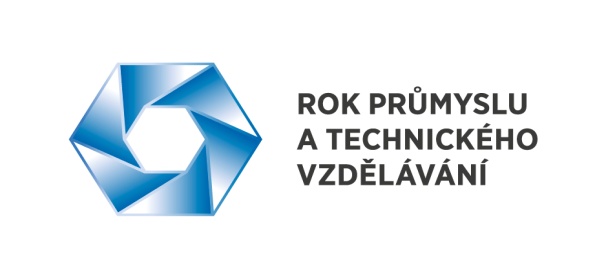 Tisková zprávaZveřejněno: 17. 6. 2015SP ČR chce řešit s ministryní školství podporu technického vzděláváníSvaz průmyslu a dopravy ČR považuje za jednu z priorit vyjasnění představ nové ministryně školství, mládeže a tělovýchovy Kateřiny Valachové o systémových změnách ve vzdělávání. Plánuje proto v příštích týdnech jednání na nejvyšší úrovni. SP ČR se svými partnery, mezi něž patří také Ministerstvo školství, mládeže a tělovýchovy ČR, vyhlásil letošní rok Rokem průmyslu a technického vzdělávání. Řadu klíčových požadavků SP ČR, zastupujícího zájmy 10,5 tisíce firem, přitom ministerstvo podpořilo, včetně povinné zkoušky z matematiky či zavádění prvků duálního vzdělávání do škol.Rok průmyslu a technického vzdělávání je zastřešující aktivitou, jejímž uspořádáním SP ČR vyslyšel dlouhodobé volání firem po systémovém řešení v oblasti vzdělávání a která zvedla téma chronické potřeby kvalitních a vzdělaných pracovníků. „Naší snahou je podpořit zlepšení výuky na všech stupních vzdělávání, zejména však v oblasti odborného technického vzdělávání,“ uvedl prezident SP ČR Jaroslav Hanák. Svaz průmyslu a dopravy ČR nechce jen jednostranně připravené absolventy, kromě odbornosti jsou pro něho důležité komunikační, jazykové a projektové dovednosti. Odmítá však to, že je mu podsouvána primární snaha o “zahnání žáků do fabrik a k soustruhům“. Podle šetření SP ČR přibližně 70 procent firem pociťuje nedostatek technicky vzdělaných vysokoškoláků, více jak polovina firem poptává středoškoláky s maturitou a jen necelá třetina firem má nedostatek učňů. „Naše firmy nabízejí zaměstnání pro kvalitně připravené učně, ale zejména pro maturanty a vysokoškoláky,“ uvedl k tomu Jaroslav Hanák. Mezi témata, která chtějí prodiskutovat zástupci SP ČR s novou ministryní, jsou možnosti a perspektivy zavádění prvků duálního vzdělávání, reforma financování SŠ a VŠ, povinné přijímací zkoušky a maturita z matematiky, nastavení kapacit odborných škol podle potřeb trhu práce či podpora polytechnického vzdělávání na ZŠ a praktického vyučování na SŠ. Řadu podnětů získal SP ČR od svých členských firem, některé požadavky vůči MŠMT vyplynuly z jím organizovaných  letošních odborných diskusních setkání k technickému vzdělávání a z dalších konferencí v rámci Roku průmyslu a technického vzdělávání. Mnohé požadavky jsou shrnuty v regionálních sektorových dohodách, u jejichž vzniku stál SP ČR, a které jsou podepisovány od dubna v jednotlivých krajích, či v závěrech několikaletého projektu spolupráce firem a škol POSPOLU.Svaz průmyslu a dopravy ČR je největším zaměstnavatelským svazem v České republice. Zastřešuje 27 svazů a asociací a 119 individuálních členských firem. Celkově hájí zájmy 10,5 tisíce firem, které zaměstnávají 800 tisíc pracovníků. Je nestátní organizací, nezávislé na vládě, politických stranách a odborech, ovlivňující hospodářskou a sociální politiku vlády a působící na vytváření optimálních podmínek pro podnikání. Hájí zájmy zaměstnavatelů v evropských a světových organizacích, zejména jako člen evropské konfederace zaměstnavatelů BUSINESSEUROPE. 